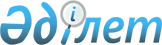 Об установлении дополнительного перечня лиц, относящихся к целевым группам на 2012 год
					
			Утративший силу
			
			
		
					Постановление акимата Каратобинского района Западно Казахстанской области от 21 февраля 2012 года № 43. Зарегистрировано Департаментом юстиции Западно-Казахстанской области 29 марта 2012 года № 7-9-115. Утратило силу постановлением акимата Каратобинского района Западно-Казахстанской области от 28 декабря 2012 года № 238      Сноска. Утратило силу постановлением акимата Каратобинского района Западно-Казахстанской области от 28.12.2012 № 238      В соответствии с Законами Республики Казахстан от 23 января 2001 года "О местном государственном управлении и самоуправлении в Республике Казахстан", от 23 января 2001 года "О занятости населения" акимат района ПОСТАНОВЛЯЕТ:



      1. Установить дополнительный перечень лиц, относящихся к целевым группам на 2012 год:

      1) мужчины и женщины старше 50 лет;

      2) граждане, длительное время не работающие (более 1 года).



      2. Настоящее постановление вводится в действие со дня первого официального опубликования.



      3. Контроль за исполнением настоящего постановления возложить на заместителя акима района С. Умурзакова.      Аким района                      Н. Карагойшин  
					© 2012. РГП на ПХВ «Институт законодательства и правовой информации Республики Казахстан» Министерства юстиции Республики Казахстан
				